СТОИМОСТЬ АВТОБУСНЫХ ЭКСКУРСИЙ ДЛЯ ГРУПП ВЗРОСЛЫХ НА РУССКОМ ЯЗЫКЕв рубляхСтоимость указана на группу. В стоимость входит транспортное и экскурсионное обслуживание.  При оплате по безналичному расчёту прибавляется 10%. Услуги гида (не авторские экскурсии) на транспорте заказчика 1700 р в час, авторские, «редкие» (помеченные знаком *), VIP - экскурсии 2000р в час (минимум 3 часа), суперавторские («Петергоша», «Эротика», «В.Путин» и т.п.) по согласованию. Минимальный заказ 3 часа. Центр “Эклектика” специализируется на экскурсионной деятельности с 1992 года.В нашем активе более двухсот тематических экскурсий.  Вы можете заказать посещение любого музея Петербурга и области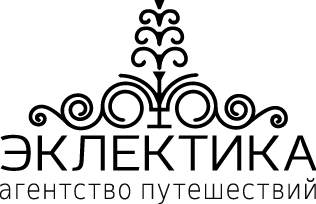 Агентство Путешествий и Экскурсий ЭКЛЕКТИКА Тел. (812) 710-46-77, 710-46-71, 570-62-36 С-Петербург, 191186,  Невский пр, д. 44, 5-й этаж, бизнес-центр, офис 4E-mail: excursion@eclectica.spb.ru www.eclectica.ruЭКСКУРСИЯКол-вочасовлегкмикроавтобусавтобусЭКСКУРСИЯКол-вочасовфорд3 местаМерс 18 местдо45местVIP кондиц до44местОбзорная, тематические по городу (“обычные”)38950119001520027200Обзорная, тематические по городу (“обычные”)410850139001770030200Обзорная, тематические по городу (“обычные”)512750159002020033200“Редкие” и авторские (помечены знаком “*”)+2000+2000+2000+2000Петергоф;Пушкин; Павловск;Ломоносов; Гатчина;Кронштадт; Дорога жизни; Шлиссельбург;Саблино;Приютино; Стрельна; Зубропитомник (билеты  в музеи в стоим.  не  включ.) и др.411150149001900026700Петергоф;Пушкин; Павловск;Ломоносов; Гатчина;Кронштадт; Дорога жизни; Шлиссельбург;Саблино;Приютино; Стрельна; Зубропитомник (билеты  в музеи в стоим.  не  включ.) и др.513050169002150029700Петергоф;Пушкин; Павловск;Ломоносов; Гатчина;Кронштадт; Дорога жизни; Шлиссельбург;Саблино;Приютино; Стрельна; Зубропитомник (билеты  в музеи в стоим.  не  включ.) и др.614950189002400032700Литер.места Карел.переш., Пушк. места Петерб.губ., Корабельная роща и т.п. (билеты в музеи в стоимость не включены) и др.716850209002650035700Литер.места Карел.переш., Пушк. места Петерб.губ., Корабельная роща и т.п. (билеты в музеи в стоимость не включены) и др.818750229002900038700Литер.места Карел.переш., Пушк. места Петерб.губ., Корабельная роща и т.п. (билеты в музеи в стоимость не включены) и др.920650249003150041700Старая Ладога(крепость,Новая Ладога или Усть-Ижора), Крепости С-запада(Ивангор. креп), Приозерск (крепость), Извара (муз.Рериха) (со стоим. билетов в музеи)114530062500 (41 место)Выборг (со стоим. билетов в замок, парк Монрепо)114730065000 (41м)Новгород Великий (Юрьев мон., Муз. дер.зодч., Кремль, на Ярославово дворище) (со стоим. билетов в музеи)124730065000 (40м)Старая Русса(со стоим.билетов в музей Достоевского); 
Тихвин (со стоимостью посещения Успенского монастыря и трапезы) (Ант-Дымск+Сенно +250р на чел);
Коневец(+перепр. и экск. 1150р/чел); Зеленец (со стоимостью посещения монастыря)155330072500 (40м)Псков- Печоры- Изборск, Мон. Севера (со стоимостью билетов)18Пушкинские Горы (со стоим. бил)2076500р(40м)Пушкинские Горы;  Псков-Изборск-Печоры(проживание, питание ужин-завтрак-обед, билеты в музеи); Новгород-Ст.Русса; Новгород-Валдай; Тихвин-Ст.Ладога; Мон-ри Севера2 дня5800/чел (от 40 человек)Пушкинские Горы–Псков - Печоры-Изборск (в стоим.входит:прожив.,питание уж-зав-об,билеты)2дн5900/чел (от 40чел)Белые ночи/ Ночной Петербург3/513425/1912517850/ 2385022800/ 30300Экскурсия по рекам и каналам на теплоходе1 час12100/ 15800 (салон на 23/49 чел)12100/ 15800 (салон на 23/49 чел)12100/ 15800 (салон на 23/49 чел)12100/ 15800 (салон на 23/49 чел)Петергоф на метеоре (гид,Ниж.парк, Малый  дворец, пристань Эрмитаж – Ниж.Парк – пристань Эрмитаж4,5часа18200р на группу до 30 человек +1500р на человека, 1000 р со школьника18200р на группу до 30 человек +1500р на человека, 1000 р со школьника18200р на группу до 30 человек +1500р на человека, 1000 р со школьника18200р на группу до 30 человек +1500р на человека, 1000 р со школьника